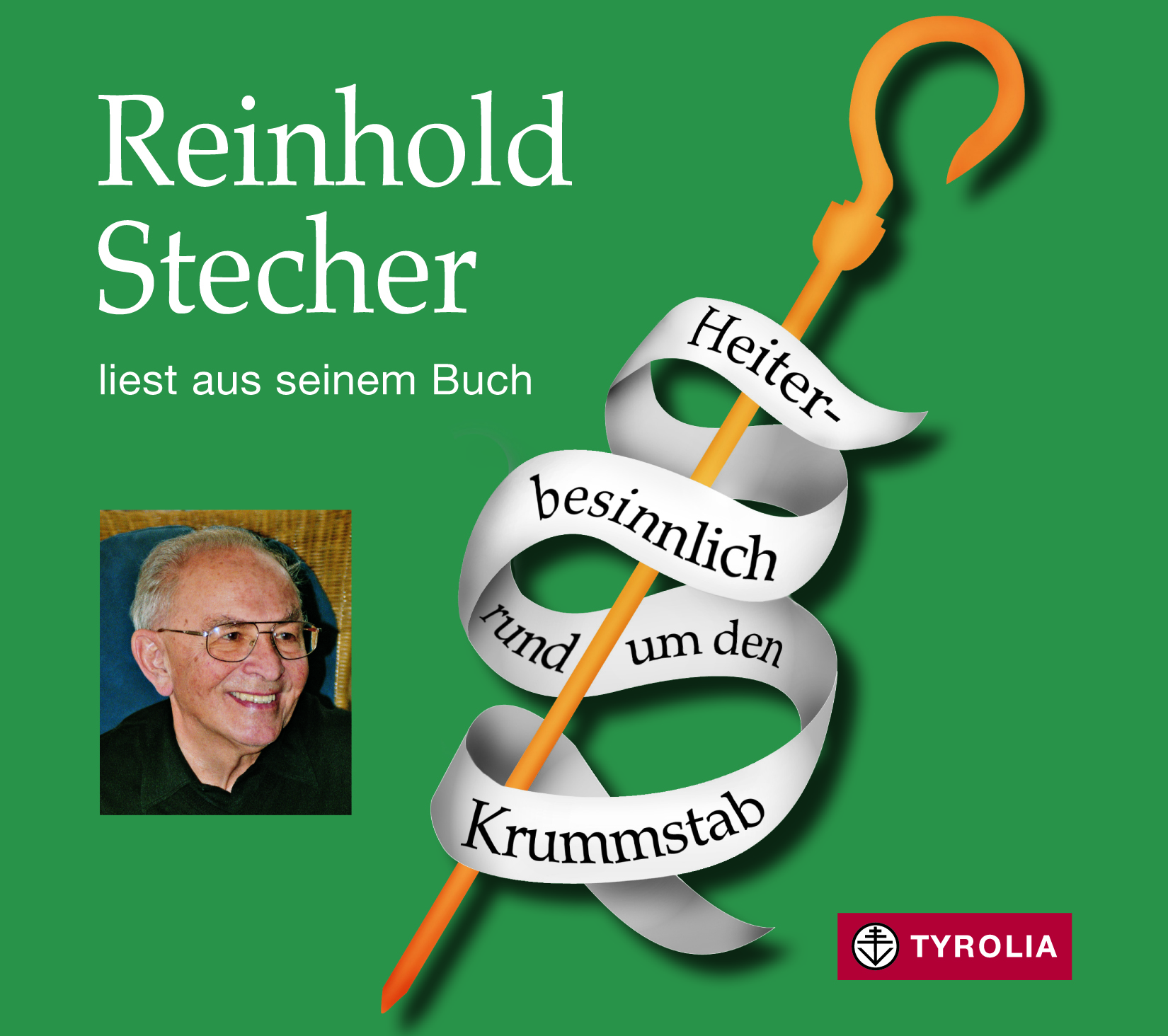 Reinhold StecherHeiter-besinnlich rund um den KrummstabReinhold Stecher liest aus seinem Buch, musikalisch umrahmt auf der Harfe von Margarete Kantuscher79:11 Minuten, 1 Audio-CDTyrolia-Verlag, Innsbruck-Wien 2016ISBN 978-3-7022-3513-0€ 14,95 (unverbindlich empfohlener Verkaufspreis)Die Geiß, der Ochs und warum Herz immer Trumpf istAu dem Alltag eines begnadeten SeelsorgersBischof Reinhold Stecher liest in seiner unnachahmlich humorvollen und spritzigen Art die Geschichten aus seinem Bestseller „Heiter-besinnlich rund um den Krummstab“.Ausgehend von kleinen, lustigen Begebenheiten führt Bischof Reinhold Stecher zu tiefgreifenden menschlichen und religiösen Fragen hin. Humorvoll und hintergründig lenkt er den Blick auf Schwächen und Situationskomik und bringt den Hörer zum Schmunzeln und zum Nachdenken. Denn „Gottes Walten ist nicht von jener finster drohenden Verbissenheit, die ihm manche Eiferer unterjubeln.“Der Autor:Reinhold Stecher (1921–2013) war über dreißig Jahre in der Jugendseelsorge und als Religionspädagoge tätig; von 1981 bis 1997 Bischof der Diözese Innsbruck; erfolgreicher Autor, Zeichner und Maler; Träger zahlreicher Preise, u. a. Ökumenischer Predigtpreis 2010 für sein Lebenswerk (Bonn).Jedes seiner Bücher – alle bei Tyrolia erschienen – ist zu einem Bestseller geworden (Gesamtauflage über 700.000 Exemplare).Die Musikerin:Margarete Kantuscher, Jahrgang 1957, Tochter eines Geigenbauers in Mittenwald, begann im Alter von 10 Jahren mit dem Spiel auf der Harfe. Ihr Studium am Konservatorium Innsbruck schloss sie 1981 mit der Lehrbefähigungsprüfung und 1983 mit der „Künstlerischen Reifeprüfung“ auf der Konzertharfe ab. Sie war 1984–1989 an der Württembergischen Philharmonie Reutlingen tätig und 1980–2001 als zweite Harfenistin im Tiroler Symphonieorchester. Neben ihren Lehrtätigkeiten pflegte sie die Kammermusik im Duo Kantuscher und mit dem „Ensemble arpeggiata“, Heidenheim. Tipps: Über 100.000 verkaufte Exemplare der BuchausgabeAuf vielfachen Wunsch endlich wieder lieferbar